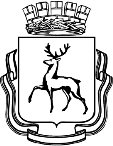 АДМИНИСТРАЦИЯ ГОРОДА НИЖНЕГО НОВГОРОДАДепартамент образованияМуниципальное бюджетное общеобразовательное учреждение«Школа № 29»План работы на осенние  каникулы2016-2017 учебный год(31.10.2016 - 06.11.2016 г)Цель: Организовывать значимую общественно-полезную деятельность и активный отдых учащихся в каникулярный период.Задачи:1. Обеспечить организацию отдыха учащихся в период осенних каникул. 2. Привлечь учащихся к активной общественной жизни. 3. Дать возможность самореализации школьникам через участие в различных мероприятиях. 4. Привлекать родителей к активному участию в мероприятиях школы.1. Организационно-методические мероприятия2. Культурно-массовые мероприятия3. Экскурсии, посещение театров, кинотеатров4. Спортивные мероприятия 5. Работа с родителями6. Мероприятия по профилактике асоциального поведения Директор                                                                         В.Г. Тимошенко№п/пМероприятиеДатапроведенияМестопроведенияЧислоучастниковОтветственные1.Совещание при директоре по организации осенних каникул26.10Каб. директора21Директор школы Тимошенко В.Г., зам. директора по Новикова Н.А., зам. директора Кащенко Н.А.2.Организация выставки книг посвященной Дню народного единства31.10-06.11Школьная библиотека427Зав. Библиотекой Койдан Л.И.3.Оформление документации по организации каникул24.10-29.10Каб. зам. директора421Зам.директора по ВР Кащенко Н.А.4.Социологический опрос «Как я буду проводить каникулы»24.10-27.10Школа427Зам.директора по ВР Кащенко Н.А, педагог-психолог Зимнович Н.В.5.Учебно-практический семинар «Самообразование как необходимое условие повышения профессиональной компетентности педагога»01.11Актовый залАдминистрация школы, учителя6.Педагогический совет «Итоги классно –обобщающего контроля в 5 классе»02.11Каб. 4129Зам. директора Новикова Н.А., Кащенко Н.А.7. Методические объединения учителей предметников01.11Школа26Председатели ШМО, учителя-предметники8.Совещание при директоре «Итоги первой четверти»02.11Каб. 2118Зам. директора  Новикова Н.А., Кащенко Н.А, учителя предметники№п/пМероприятиеДатапроведенияМестопроведенияЧислоучастниковОтветственные1Вечер встреч «Осенние забавы»31.10Актовый зал40Классные руководители 6 «А» класса Сиднева Г.А., 6 «Б» класса Захарова С.Н.2Мастер класс по профориентации «Твой выбор»31.10Каб 4520Классный руководитель 10 «А» класса Бормоткина Е.А.3Игровая программа «Весёлая грамматика»31.10Каб 2424Классный руководитель 2 «Б» класса Костюченко Л.С.4Лекторий посвященный Дню народного единства для учащихся 9-11 классов01.11Актовый зал59Заведующий библиотекой Койдан Л.И.5«Осенний бал»01.11Каб. 4222Классный руководитель 8 «А» класса Дыльдина И.П.6«Осенний сувенир» - творческая мастерская для учащихся 5-7 классов01.11Каб. 21125Учитель технологии Бандурова Е.К.7Круглый стол для учащихся 11 класса «Актуальные проблемы современной истории»01.11Каб 3418Заместитель директора Кащенко Н.А., учитель истории Сигал Т.Л., классный руководитель 11 «А» Койдан Л.И.8Развлекательная программа «Осенины»01.11Каб 3625Классный руководитель 3 «Б» класса Дорошева О.А.9Выставка ИЗО «Птицы осенью» 5-6 классы02.11Каб. 21103Учитель ИЗО Бандурова Е.К10Беседа «Подвиг Козьмы Минина»02.11Каб 2259Классные руководители 4 «А» класса Борисова А.С., 4 «Б» класса Хазова Т.А.11Викторина по ПДД «Красный, жёлтый, зелёный»02.11Актовый зал110Заместитель директора Кащенко Н.А., классные руководители 1-2 классов12Викторина «Доктор здоровье»03.11Каб. 3128Классный руководитель 1«А» класса Хуртина Т.Р.13Конкурс  загадок «По не многу обо всём»03.11Каб 3631Классный руководитель 1 «Б»  класса Нуждина Е.А.14Конкурс рисунков «Здравствуй осень золотая»03.11Каб 2427Классный руководитель 3 «А» класса Гребёлкина О.Г.15Игра - презентация история пионерского движения для учащихся 7-8 классов03.11Актовый зал72Заместитель директора Кащенко Н.А.16Литературная гостиная «Болдинская осень»03.11Каб 2526Классный руководитель 7 «А» класса Зимнович Н.В.17Заседание Совета старшеклассников03.11Каб 3215Заместитель директора Кащенко Н.А.№п/пМероприятиеДатапроведенияМестопроведенияЧислоучастниковОтветственные1Посещение библиотеки им. Б. Панина «Культурные виражи»01.11Библиотека им Б. Панина24Классный руководитель 9 «А» класса Шаталова Г.П.2Экскурсия в парк им. Кулибина «Листопад»01.11Парк им. Кулибина29Классный руководитель 2 «А» класса Петухова Н.Н.3Посещение выставки картин Третьяковской галереи в Нижегородскомгосударственном художественном музее 02.11Нижегородский государственный художественный музей50Классные руководители 7 «А», 7 «Б» классов Зимнович Н.В., Шувалова А.В.4Посещение кинотеатра просмотр х/ф 03.11Кинотеатр т/ц  Фантастика25Классный руководитель 10 «А» класса Бормоткина Е.А., 11 «А» Койдан Л.И.5Экскурсия в музей ГАЗа03.11Музей ГАЗа26Классный руководитель 8 «А» класса Дыльдина И.П.№п/пМероприятиеДатапроведенияМестопроведенияЧислоучастниковОтветственные1.Спортивная эстафета для «Больше спорта – ярче мир!»Для 3-4 классов31.11Спортивный зал75Учителя физкультуры  Красина Т.Н., Артемьев М.М.2.«Весёлые старты» для 1-2 классов01.11Спортивный зал109Учитель физкультуры  Красина Т.Н.3.Волейбол  для 5-7 классов02.11Спортивный зал115Учитель физкультуры  Артемьев М.М.4.Волейбол для 8-10 классов03.11Спортивный зал67Учитель физкультуры  Артемьев М.М№п/пМероприятиеДатапроведенияМестопроведенияЧислоучастниковОтветственные1Индивидуальные консультации педагога - психолога (по запросу родителей)31.10Кабинет психологаПедагог – психолог Зимнович Н.В.2.Индивидуальные консультации социального -педагога (по запросу родителей)31.10Каб 21Социальный – педагог Шувалова А.В.3.Консультации учителей предметников (по запросу родителей)31.10-03.11Учителя предметники4.Рейд родительского патруля 03.11Социальный – педагог Шувалова А.В№п/пМероприятиеДатапроведенияМестопроведенияЧислоучастниковОтветственные1.Индивидуальные занятия с учащимися, состоящими на ВШУ31.10Каб 21Социальный – педагог Шувалова А.В2.Профилактическая беседа «Административная и уголовная ответственность несовершеннолетних»01.11Каб. 21Социальный – педагог Шувалова А.В3.Тренинг «Твой выбор»02.11Кабинет психологаПедагог – психолог Зимнович Н.В